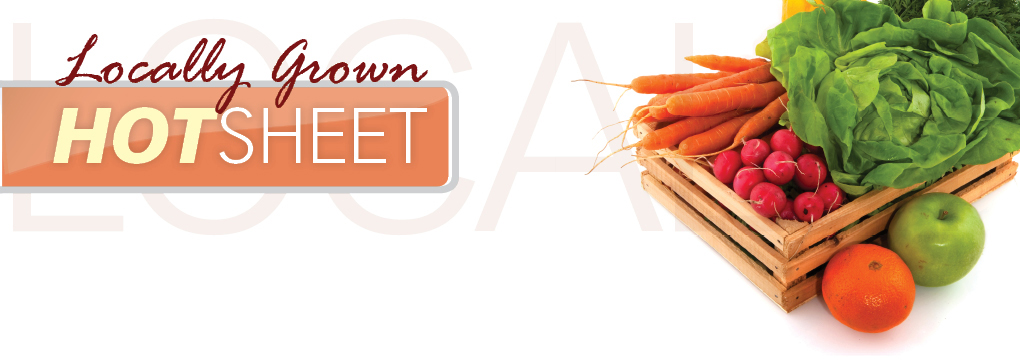 Peaches		 			Glassboro, NJMushrooms  			   	Avondale, PAYellow Squash			Monroeville, NJGreen Zucchini		Monroeville, NJBlueberries				Hammonton, NJCucumber				Monroeville, NJEggplant					Swedesboro, NJGreen Peppers		West Deptford, NJ